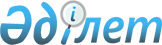 Об утверждении бюджета Нуринского сельского округа на 2020-2022 годыРешение Иргизского районного маслихата Актюбинской области от 6 января 2020 года № 274. Зарегистрировано Департаментом юстиции Актюбинской области 16 января 2020 года № 6733
      В соответствии со статьей 9-1 Бюджетного Кодекса Республики Казахстан от 4 декабря 2008 года, статьей 6 Закона Республики Казахстан от 23 января 2001 года "О местном государственном управлении и самоуправлении в Республике Казахстан", Иргизский районный маслихат РЕШИЛ:
      1. Утвердить бюджет Нуринского сельского округа на 2020 - 2022 годы согласно приложениям 1, 2 и 3 соответственно, в том числе на 2020 год в следующих объемах:
      1) доходы –43 369 тысяч тенге, в том числе:
      налоговые поступления – 2 415 тысяч тенге;
      неналоговые поступления – 30 тысяч тенге;
      поступления от продажи основного капитала – 0 тысяч тенге;
      поступления трансфертов – 40 924 тысяч тенге;
      2) затраты – 43 369 тысяч тенге;
      3) чистое бюджетное кредитование – 0 тысяч тенге, в том числе:
      бюджетные кредиты – 0 тысяч тенге;
      погашение бюджетных кредитов – 0 тысяч тенге;
      4) сальдо по операциям с финансовыми активами - 0 тысяч тенге, в том числе:
      приобретение финансовых активов – 0 тысяч тенге;
      поступления от продажи финансовых активов государства – 0 тысяч тенге;
      5) дефицит (профицит) бюджета – 0 тысяч тенге;
      6) финансирование дефицита (использование профицита) бюджета–
      0 тысяч тенге;
      поступление займов – 0 тысяч тенге;
      погашение займов –0 тысяч тенге;
      используемые остатки бюджетных средств – 0 тысяч тенге.
      Сноска. Пункт 1 с изменениями, внесенными решениями Иргизского районного маслихата Актюбинской области от 26.03.2020 № 295 (вводится в действие с 01.01.2020); 03.07.2020 № 316 (вводится в действие с 01.01.2020); от 24.12.2020 № 361 (вводится в действие с 01.01.2020).


      2. Учесть, что в доход бюджета сельского округа зачисляются:
      Налоговые поступления:
      индивидуальный подоходный налог;
      налог на имущество физических лиц по объектам обложения данным налогом, находящимся на территории города районного значения, села, поселка, сельского округа;
      земельный налог на земли населенных пунктов с физических и юридических лиц по земельным участкам, находящимся на территории города районного значения, села, поселка;
      налог на транспортные средства с физических лиц, место жительства которых находится на территории города районного значения, села, поселка;
      налог на транспортные средства с юридических лиц, место нахождения которых, указываемое в их учредительных документах, располагается на территории города районного значения, села, поселка;
      плата за размещение наружной (визуальной) рекламы на:
      на открытом пространстве за пределами помещений в городе районного значения, селе, поселке;
      в полосе отвода автомобильных дорог общего пользования, проходящих через территории города районного значения, села, поселка, сельского округа;
      на открытом пространстве за пределами помещений вне населенных пунктов и вне полосы отвода автомобильных дорог общего пользования.
      Неналоговые поступления:
      штрафы, налагаемые акимами городов районного значения, сел, поселков, сельских округов за административные правонарушения;
      добровольные сборы физических и юридических лиц;
      доходы от аренды имущества коммунальной собственности города районного значения, села, поселка, сельского округа (коммунальной собственности местного самоуправления);
      другие неналоговые поступления в бюджеты города районного значения, села, поселка, сельского округа.
      3. Принять к сведению и руководству, что
      с 1 января 2020 года установлено:
      1) минимальный размер заработной платы - 42 500 тенге;
      2) месячный расчетный показатель для исчисления пособий и иных социальных выплат, а также для применения штрафных санкций, налогов и других платежей в соответствии с законодательством Республики Казахстан – 2 651 тенге;
      3) величина прожиточного минимума для исчисления размеров базовых социальных выплат - 31 183 тенге.
      с 1 апреля 2020 года:
      1) месячный расчетный показатель для исчисления пособий и иных социальных выплат, а также для применения штрафных санкций, налогов и других платежей в соответствии с законодательством Республики Казахстан – 2 778 тенге;
      2) величина прожиточного минимума для исчисления размеров базовых социальных выплат – 32 668 тенге.
      Сноска. Пункт 3 – в редакции решения Иргизского районного маслихата Актюбинской области от 03.07.2020 № 316 (вводится в действие с 01.01.2020).


      4. В соответствии с решением районного маслихата от 25 декабря 2019 года № 258 "Об утверждении Иргизского районного бюджета на 2020 - 2022 годы" предусмотрены на 2020 год субвенции, передаваемые из районного бюджета в бюджет Нуринского сельского округа в сумме 36 000 тысяч тенге.
      5. Учесть в бюджете Нуринского сельского округа на 2020 год поступление текущих целевых трансфертов из республиканского и областного бюджетов через районный бюджет:
      на увеличение оплаты труда педагогов государственных организаций дошкольного образования - 2 154 тысяч тенге;
      на доплату за квалификационную категорию педагогам государственных организаций дошкольного образования - 376 тысяч тенге;
      на снижение оплаты за питание в дошкольных организациях образования получающим адресную социальную помощь - 66 тысяч тенге;
      на увеличение ежегодного оплачиваемого трудового отпуска продолжительностью 42 календарных дней до 56 дней педагогических работников дошкольных организации - 249 тысяч тенге.
      Распределение указанных сумм трансфертов определяется на основании решения акима сельского округа.
      Сноска. Пункт 5 с изменениями, внесенными решениями Иргизского районного маслихата Актюбинской области от 03.07.2020 № 316 (вводится в действие с 01.01.2020); от 24.12.2020 № 361 (вводится в действие с 01.01.2020).


      5-1. Предусмотреть в бюджете Нуринского сельского округа на 2020 год целевые текущие трансферты из районного бюджета:
      На разработку дендрологического плана 2455,0 тыс.тенге.
      Сноска. Решение дополнено пункт 5-1 в соответствии с решением Иргизского районного маслихата Актюбинской области от 26.03.2020 № 295 (вводится в действие с 01.01.2020).


      6. Утвердить перечень бюджетных программ сельского округа, не подлежащих секвестру в процессе исполнения бюджета Нуринского сельского округа на 2020 год, согласно приложению 4.
      7. Государственному учреждению "Аппарат Иргизского районного маслихата" в установленном законодательством порядке обеспечить:
      1) государственную регистрацию настоящего решения в Департаменте юстиции Актюбинской области;
      2) размещение настоящего решения на интернет-ресурсе акимата Иргизского района после его официального опубликования.
      8. Настоящее решение вводится в действие с 1 января 2020 года. Бюджет Нуринского сельского округа на 2020 год
      Сноска. Приложение 1 – в редакции решения Иргизского районного маслихата Актюбинской области от 24.12.2020 № 361 (вводится в действие с 01.01.2020). Бюджет Нуринского сельского округа на 2021 год Бюджет Нуринского сельского округа на 2022 год Перечень бюджетных программ, не подлежащих секвестру в процессе исполнения бюджета Нуринского сельского округа на 2020 год
					© 2012. РГП на ПХВ «Институт законодательства и правовой информации Республики Казахстан» Министерства юстиции Республики Казахстан
				
      Председатель сессии Иргизского 
районного маслихата 

Н. Садықов

      Секретарь Иргизского 
районного маслихата 

К. Қосаяқов
Приложение 1 к решению районного маслихата от 6 января 2020 года № 274
Категория
Категория
Категория
Категория
Сумма 
(тысяча тенге)
Класс
Класс
Класс
Сумма 
(тысяча тенге)
Подкласс
Подкласс
Сумма 
(тысяча тенге)
Наименование
Сумма 
(тысяча тенге)
1
2
3
4
5
І. Доходы
43 369
1
Налоговые поступления
2 415
01
Подоходный налог
45
2
Индивидуальный подоходный налог
45
04
Налоги на собственность
2 370
1
Налог на имущество
42
3
Земельный налог
54
4
Налог на транспортные средства
2274
2
Неналоговые поступления
30
06
Прочие неналоговые поступления
30
1
Прочие неналоговые поступления
30
4
Поступления трансфертов
40 924
02
Трансферты из вышестоящих органов государственного управления
40 924
3
Трансферты из районных (городов областного значения) бюджетов
40 924
Функциональная группа
Функциональная группа
Функциональная группа
Функциональная группа
Функциональная группа
Сумма 
(тысяча тенге)
Функциональная подгруппа
Функциональная подгруппа
Функциональная подгруппа
Функциональная подгруппа
Сумма 
(тысяча тенге)
Администратор бюджетных программ
Администратор бюджетных программ
Администратор бюджетных программ
Сумма 
(тысяча тенге)
Программа
Программа
Сумма 
(тысяча тенге)
Наименование
Сумма 
(тысяча тенге)
1
2
3
4
5
6
ІІ. Затраты
43 369
01
Государственные услуги общего характера
21 753
1
Представительные, исполнительные и другие органы, выполняющие общие функции государственного управления
21 753
124
Аппарат акима города районного значения, села, поселка, сельского округа
21 753
001
Услуги по обеспечению деятельности акима города районного значения, села, поселка, сельского округа
21 143
022
Капитальные расходы государственного органа
610
04
Образование
18 075
1
Дошкольное воспитание и обучение
18 075
124
Аппарат акима города районного значения, села, поселка, сельского округа
18 075
041
Реализация государственного образовательного заказа в дошкольных организациях образования
18 075
07
Жилищно-коммунальное хозяйство
3 541
3
Благоустройство населенных пунктов
3 541
124
Аппарат акима города районного значения, села, поселка, сельского округа
3 541
008
Освещение улиц в населенных пунктах
300
009
Обеспечение санитарии населенных пунктов
498
011
Благоустройство и озеленение населенных пунктов
2 743
IІІ. Чистое бюджетное кредитование
0
Бюджетные кредиты
0
ІV. Сальдо по операциям с финансовыми активами
0
Приобретение финансовых активов
0
V. Дефицит (профицит) бюджета
0
VI. Финансирование дефицита бюджета (использование профицита)
0Приложение 2 ГУ "Аппарат Иргизского районного маслихата" от 6 января 2020 года № 274
Категория
Категория
Категория
Категория
Сумма 
(тысяча тенге)
Класс
Класс
Класс
Сумма 
(тысяча тенге)
Подкласс
Подкласс
Сумма 
(тысяча тенге)
Наименование
Сумма 
(тысяча тенге)
1
2
3
4
5
І. Доходы
36 677
1
Налоговые поступления
2 447
04
Налоги на собственность
2 447
1
Налог на имущество
42
3
Земельный налог
54
4
Налог на транспортные средства
2 351
2
Неналоговые поступления
30
06
Прочие неналоговые поступления
30
1
Прочие неналоговые поступления
30
4
Поступления трансфертов
34 200
02
Трансферты из вышестоящих органов государственного управления
34 200
3
Трансферты из районных (городов областного значения) бюджетов
34 200
Функциональная группа
Функциональная группа
Функциональная группа
Функциональная группа
Функциональная группа
Сумма 
(тысяча тенге)
Функциональная подгруппа
Функциональная подгруппа
Функциональная подгруппа
Функциональная подгруппа
Сумма 
(тысяча тенге)
Администратор бюджетных программ
Администратор бюджетных программ
Администратор бюджетных программ
Сумма 
(тысяча тенге)
Программа
Программа
Сумма 
(тысяча тенге)
Наименование
Сумма 
(тысяча тенге)
1
2
3
4
5
6
ІІ. Затраты
36 677
01
Государственные услуги общего характера
19 838
1
Представительные, исполнительные и другие органы, выполняющие общие функции государственного управления
19 838
124
Аппарат акима города районного значения, села, поселка, сельского округа
19 838
001
Услуги по обеспечению деятельности акима города районного значения, села, поселка, сельского округа
19 838
04
Образование
15 753
1
Дошкольное воспитание и обучение
15 753
124
Аппарат акима города районного значения, села, поселка, сельского округа
15 753
041
Реализация государственного образовательного заказа в дошкольных организациях образования
15 753
07
Жилищно-коммунальное хозяйство
1 086
3
Благоустройство населенных пунктов
1 086
124
Аппарат акима города районного значения, села, поселка, сельского округа
1 086
008
Освещение улиц в населенных пунктах
300
009
Обеспечение санитарии населенных пунктов
498
011
Благоустройство и озеленение населенных пунктов
288
IІІ. Чистое бюджетное кредитование
0
Бюджетные кредиты
0
ІV. Сальдо по операциям с финансовыми активами

Приобретение финансовых активов
0
V. Дефицит бюджета
0
VI. . Финансирование дефицита бюджета (использование профицита)
0Приложение 3 ГУ "Аппарат Иргизского районного маслихата" от 6 января 2020 года № 274
Категория
Категория
Категория
Категория
Сумма 
(тысяча тенге)
Класс
Класс
Класс
Сумма 
(тысяча тенге)
Подкласс
Подкласс
Сумма 
(тысяча тенге)
Наименование
Сумма 
(тысяча тенге)
1
2
3
4
5
І. Доходы
36 757
1
Налоговые поступления
2 527
04
Налоги на собственность
2 527
1
Налог на имущество
42
3
Земельный налог
54
4
Налог на транспортные средства
2 431
2
Неналоговые поступления
30
06
Прочие неналоговые поступления
30
1
Прочие неналоговые поступления
30
4
Поступления трансфертов
34 200
02
Трансферты из вышестоящих органов государственного управления
34 200
3
Трансферты из районных (городов областного значения) бюджетов
34 200
Функциональная группа
Функциональная группа
Функциональная группа
Функциональная группа
Функциональная группа
Сумма 
(тысяча тенге)
Функциональная подгруппа
Функциональная подгруппа
Функциональная подгруппа
Функциональная подгруппа
Сумма 
(тысяча тенге)
Администратор бюджетных программ
Администратор бюджетных программ
Администратор бюджетных программ
Сумма 
(тысяча тенге)
Программа
Программа
Сумма 
(тысяча тенге)
Наименование
Сумма 
(тысяча тенге)
1
2
3
4
5
6
ІІ.Затраты
36 757
01
Государственные услуги общего характера
19 877
1
Представительные, исполнительные и другие органы, выполняющие общие функции государственного управления
19 877
124
Аппарат акима города районного значения, села, поселка, сельского округа
19 877
001
Услуги по обеспечению деятельности акима города районного значения, села, поселка, сельского округа
19 877
04
Образование
15 794
1
Дошкольное воспитание и обучение
15 794
124
Аппарат акима города районного значения, села, поселка, сельского округа
15 794
041
Реализация государственного образовательного заказа в дошкольных организациях образования
15 794
07
Жилищно-коммунальное хозяйство
1 086
3
Благоустройство населенных пунктов
1 086
124
Аппарат акима города районного значения, села, поселка, сельского округа
1 086
008
Освещение улиц в населенных пунктах
300
009
Обеспечение санитарии населенных пунктов
498
011
Благоустройство и озеленение населенных пунктов
288
IІІ. Чистое бюджетное кредитование
0
Бюджетные кредиты
0
ІV. Сальдо по операциям с финансовыми активами

Приобретение финансовых активов
0
V. Дефицит бюджета
0
VI. . Финансирование дефицита бюджета (использование профицита)
0Приложение 4 ГУ "Аппарат Иргизского районного маслихата" от 6 января 2020 года № 274
Фунциональная группа
Фунциональная группа
Фунциональная группа
Фунциональная группа
Администратор
Администратор
Администратор
Программа
Программа
Наименование
04
Образование
124
Аппарат акима города районного значения, села, поселка, сельского округа
041
Реализация государственного образовательного заказа в дошкольных организациях образования